PLC Priority Plan 2016  TEACHER LEADERS:JanuaryFebruaryMarchAprilMayJune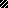 